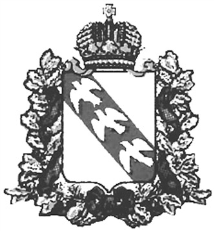 МИНИСТЕРСТВО КУЛЬТУРЫ КУРСКОЙ ОБЛАСТИПРИКАЗ №________«_____»_____________ 2024 г.						                  г. КурскОб утверждении Порядка ведения перечня точек взаимодействия с внешними и внутренними клиентами Министерства культуры Курской областиВ связи с реализацией в Курской области федерального проекта «Государство для людей» и внедрением принципов клиентоцентричности, а также на основании приказа Министерства культуры Курской области от 13.10.2023 № 05-05/491 «Об утверждении  плана мероприятий («Дорожная карта») по внедрению Стандартов клиентоцентричности в Министерстве культуры Курской области ПРИКАЗЫВАЮ:	Утвердить прилагаемый Порядок ведения перечня точек взаимодействия с внешним и внутренним клиентами Министерства культуры Курской области.  И.о. министра культуры                                                         	 Р.Ю. Григорьян